Publicado en  el 23/03/2017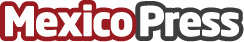 El informe Coalition For Better Ads informa a Facebook y Google de los anuncios más moelstosEntre ellos se encuentran los formatos en ventanas emergentes y los que tienen reproducción automática con sonido Datos de contacto:Nota de prensa publicada en: https://www.mexicopress.com.mx/el-informe-coalition-for-better-ads-informa-a Categorías: Internacional Comunicación Marketing E-Commerce http://www.mexicopress.com.mx